حضرات السادة والسيدات،تحية طيبة وبعد،1	يسعدني أن أحيطكم علماً بأن الاجتماع التاسع للفريق المتخصص التابع لقطاع تقييس الاتصالات والمعني بالذكاء الاصطناعي لأغراض القيادة الذاتية والمساعَدة (FG-AI4AD)، سيُعقد بشكل افتراضي في 17 مايو 2022 (من الساعة 13:00 إلى الساعة 16:00 بتوقيت وسط أوروبا الصيفي). وستُعقد قبل هذا الاجتماع الحلقة الدراسية الإلكترونية للذكاء الاصطناعي لتحقيق الصالح العام بشأن " الرصد والإبلاغ أثناء الخدمة لأغراض سلامة القيادة الآلية" يوم 16 مايو 2022 بدءاً من الساعة 13:00 بتوقيت وسط أوروبا الصيفي.2	معلومات أساسية ونتائج الاجتماعات السابقةيدعم الفريق المتخصص FG-AI4AD أنشطة التقييس المتعلقة بالخدمات والتطبيقات المدعومة بأنظمة الذكاء الاصطناعي في مجال القيادة الذاتية والمساعدَة وفقاً لاتفاقيتي عامي 1949 و1968 بشأن حركة المرور على الطرق. ويرتبط عمل هذا الفريق ارتباطاً وثيقاً بعمل المنتدى العالمي للسلامة على الطرق للجنة الأمم المتحدة الاقتصادية لأوروبا (مثل فرقة العمل 1 وفرقة العمل 29 وفريق العمل المعني بالمركبات الآلية/الذاتية والموصولة (GRVA)) وسيتم تبادل المعلومات عن التقدم المحرز مع اللجان المعنية. ويرمي الفريق المتخصص إلى وضع حد أدنى للأداء العالمي فيما يتعلق بوظائف القيادة المدعومة بالذكاء الاصطناعي (مثل الذكاء الاصطناعي كسائق) وهو أمر ضروري لبناء الثقة العامة العالمية اللازمة لنشر الذكاء الاصطناعي على طرقنا على نطاق واسع.عُقد الاجتماع الثامن للفريق FG-AI4AD يومي 1 و2 ديسمبر 2021. انظر التقرير ذا الصلة بالاجتماع المنشور في الوثيقة FGAI4AD-O-023 (يلزم حساب لدى الاتحاد، وهو مجاني). وعلاوةً على ذلك، وخلال هذا الاجتماع، تمت الموافقة على التقرير التقني بشأن "بروتوكول البيانات المتعلقة بسلامة القيادة الآلية – الاعتبارات الأخلاقية والقانونية للرصد المستمر" (FGAI4AD-02) ونشره على مستوى الفريق المتخصص.3	الحلقة الدراسية الإلكترونية للذكاء الاصطناعي من أجل الصالح العام بشأن "الرصد والإبلاغ أثناء الخدمة لأغراض سلامة القيادة الآلية"ستُنظم الحلقة الدراسية الإلكترونية للذكاء الاصطناعي من أجل الصالح العام بشأن "الرصد والإبلاغ أثناء الخدمة لأغراض سلامة القيادة الآلية" في 16 مايو 2022 بدءاً من الساعة 13:00 بتوقيت وسط أوروبا الصيفي. وستبحث الحلقة الدراسية دور الذكاء الاصطناعي في تمكين القيادة الذاتية والمساعَدة. كما ستسلط الضوء على إمكانية الاستفادة من الذكاء الاصطناعي على الطريق بحيث يكون أداؤه على نفس مستوى أداء السائق المسؤول والكفء.وسيُتاح مزيد من المعلومات بشأن الحلقة الدراسية الإلكترونية في الصفحة الرئيسية للفريق FG-AI4AD وفي الصفحة الخاصة بالذكاء الاصطناعي من أجل الصالح العام: https://aiforgood.itu.int/.4	الاجتماع التاسع للفريق المتخصص التابع لقطاع تقييس الاتصالات والمعني بالذكاء الاصطناعي لأغراض القيادة الذاتية والمساعَدة (FG-AI4AD)سيُعقد الاجتماع التاسع للفريق FG-AI4AD بشكل افتراضي بالكامل في 17 مايو 2022. ومن المتوقع أن يبدأ الاجتماع في الساعة 13:00 بتوقيت وسط أوروبا الصيفي ويُختتم في الساعة 16:00 بتوقيت وسط أوروبا الصيفي.وسيُكرس الاجتماع للمضي قدماً في المناقشات المتعلقة بمشاريع النواتج الثلاثة:	TR01 "مشروع التقرير التقني بشأن بروتوكول البيانات المتعلقة بسلامة القيادة الآلية – المواصفات" (FGAI4AD-I-100)	TR03 "مشروع التقرير التقني بشأن بروتوكول البيانات المتعلقة بسلامة القيادة الآلية – عروض عملية" (FGAI4AD-I-064)	TR04 "مشروع التقرير التقني بشأن بروتوكول البيانات المتعلقة بسلامة القيادة الآلية – فوائد الرصد المستمر من أجل السلامة العامة "ويُدعى أيضاً إلى تقديم مساهمات مكتوبة لإحراز تقدم في نواتج الفريق FG-AI4AD المذكورة أعلاه، في إطار مسارات العمل الثلاثة المتفق عليها:■	التوعية من خلال المشاركة والتعاون والالتزام العام■	المواصفات التقنية والعروض التوضيحية■	الإرشادات والإشعارات القائمة على البحوث5	المساهماتينبغي تقديم المساهمات المكتوبة لاجتماع الفريق (17 مايو 2022) إلى الأمانة (tsbfgai4ad@itu.int) بنسق إلكتروني باستخدام النموذج المتاح في موقع التبادل الإلكتروني الخاص بالفريق. والموعد النهائي لتقديم المساهمات هو 12 مايو 2022.ملاحظة: إذا كانت مساهمتكم تتضمن تحديثات لأحد التقارير التقنية قيد الدراسة (انظر البند 2 أعلاه)، يرجى التأكد من استخدام أحدث نسخة متاحة من النص الأساسي للتقرير التقني. وتتاح أحدث نسخة من النصوص الأساسية في الصفحة الإلكترونية للفريق.أهم المواعيد النهائية6	التسجيل والمشاركةيتعين على المشاركين التسجيل المسبق عبر الإنترنت في أقرب وقت ممكن. ويرجى ملاحظة أن التسجيل إلزامي للحضور.والمشاركة في الفريق مجانية ومفتوحة أمام جميع الأفراد الذين ينتمون إلى البلدان الأعضاء في الاتحاد والذين يهتمون بالمساهمة في العمل. ويشمل ذلك الحكومات وصناعات ورابطات السيارات والوسائط المتعددة والاتصالات/تكنولوجيا المعلومات والاتصالات والمؤسسات الأكاديمية والبحثية وغير الأعضاء في الاتحاد والأفراد. ويُرجى من أيّ شخص يرغب في الحصول على المستجدات والإعلانات المتصلة بهذا الفريق الانضمام إلى القائمة البريدية للفريق. ويمكن الحصول على التفاصيل المتعلقة بكيفية الانضمام في الصفحة الرئيسية للفريق في العنوان: http://itu.int/go/fgai4ad.أتمنى لكم اجتماعاً مثمراً وممتعاً.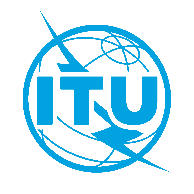 الاتحـاد الدولـي للاتصـالاتمكتب تقييس الاتصالاتجنيف، 13 أبريل 2022المرجع:TSB Circular 008إلى:-	إدارات الدول الأعضاء في الاتحاد؛-	أعضاء قطاع تقييس الاتصالات بالاتحاد؛-	المنتسبين إلى قطاع تقييس الاتصالات في الاتحاد؛-	الهيئات الأكاديمية المنضمة إلى الاتحادالهاتف:+41 22 730 6805إلى:-	إدارات الدول الأعضاء في الاتحاد؛-	أعضاء قطاع تقييس الاتصالات بالاتحاد؛-	المنتسبين إلى قطاع تقييس الاتصالات في الاتحاد؛-	الهيئات الأكاديمية المنضمة إلى الاتحادالفاكس:+41 22 730 5853إلى:-	إدارات الدول الأعضاء في الاتحاد؛-	أعضاء قطاع تقييس الاتصالات بالاتحاد؛-	المنتسبين إلى قطاع تقييس الاتصالات في الاتحاد؛-	الهيئات الأكاديمية المنضمة إلى الاتحادالبريد الإلكتروني:tsbfgai4ad@itu.intنسخة إلى:-	 رؤساء لجان الدراسات لقطاع تقييس الاتصالات ونوابهم؛-	مديرة مكتب تنمية الاتصالات؛-	مدير مكتب الاتصالات الراديويةالموضوع:الاجتماع التاسع للفريق المتخصص التابع لقطاع تقييس الاتصالات والمعني بالذكاء الاصطناعي لأغراض القيادة الذاتية والمساعَدة (FG-AI4AD)، وورشة عمل عبر الإنترنت بشأن "الرصد والإبلاغ أثناء الخدمة لأغراض سلامة القيادة الآلية"، نسق افتراضي، 17-16 مايو 2022الاجتماع التاسع للفريق المتخصص التابع لقطاع تقييس الاتصالات والمعني بالذكاء الاصطناعي لأغراض القيادة الذاتية والمساعَدة (FG-AI4AD)، وورشة عمل عبر الإنترنت بشأن "الرصد والإبلاغ أثناء الخدمة لأغراض سلامة القيادة الآلية"، نسق افتراضي، 17-16 مايو 202210 مايو 2022–	التسجيل المسبق (عبر الإنترنت من خلال الصفحة الرئيسية للفريق المتخصص (FG-AI4AD homepage))12 مايو 2022–	تقديم المساهمات المكتوبة (بالبريد الإلكتروني إلى العنوان tsbfgai4ad@itu.int)وتفضلوا بقبول فائق التقدير والاحترام.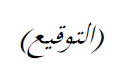 تشيساب لي
مدير مكتب تقييس الاتصالات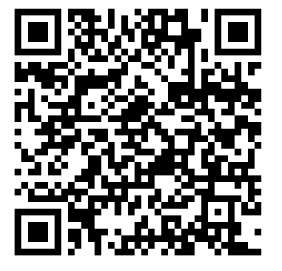 أحدث المعلومات عن الاجتماع